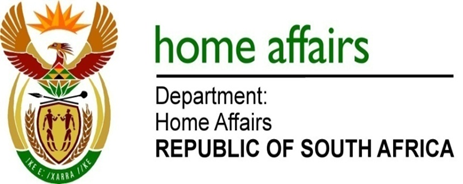 NATIONAL ASSEMBLYQUESTION FOR WRITTEN REPLYQUESTION NO. 2207DATE OF PUBLICATION: MONDAY, 7 AUGUST 2017 INTERNAL QUESTION PAPER 25 OF 20172207.	Mr M Waters (DA) to ask the Minister of Home Affairs:When will SA citizens who have been legally naturalised be able to apply for and receive their ID smart cards?															NW2439EREPLY:The Department continues to rollout the issuance of smart ID Cards in a phased- in approach. The process of expanding the Live Capture footprint and the verification process of the records for naturalised citizens are ongoing as are the system upgrades which will make   provision for this category of applicants. Upon determination of adequate footprint and system status readiness, the Minister will make an announcement which will give naturalised citizens the opportunity to apply for Smart ID Cards.